СРОЧНАЯ НУЖДА: Еда и кров для христиан Нигерии, пострадавших от насилия, – нужна помощь, пока не начался сезон дождей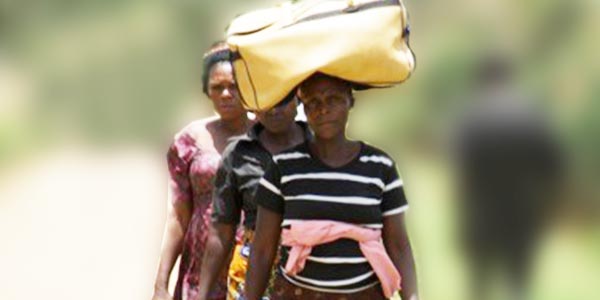 “Люди страдают из-за эпидемии, но это еще более смертоносно, чем коронавирус. Сколько жизней унес коронавирус в этой стране? А эти беспрерывные убийства уносят еще больше жизней … Продовольствие сжигают. Если не принять мер, я не знаю, сможет ли мой народ пережить этот сезон дождей”Пожертвования для христиан Нигерии, пострадавших от насилия, направляйте 
в фонд помощи жертвам насилия в Нигерии (код проекта: 39-772)